基本信息基本信息 更新时间：2024-04-29 10:24  更新时间：2024-04-29 10:24  更新时间：2024-04-29 10:24  更新时间：2024-04-29 10:24 姓    名姓    名冯永桓冯永桓年    龄32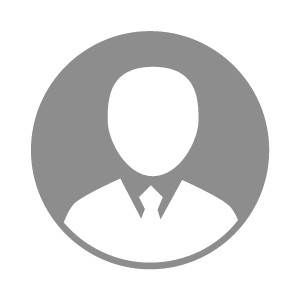 电    话电    话下载后可见下载后可见毕业院校广西农业职业技术学院邮    箱邮    箱下载后可见下载后可见学    历大专住    址住    址期望月薪10000-20000求职意向求职意向技术场长,副场长,畜牧场场长技术场长,副场长,畜牧场场长技术场长,副场长,畜牧场场长技术场长,副场长,畜牧场场长期望地区期望地区南宁市|广西省南宁市|广西省南宁市|广西省南宁市|广西省教育经历教育经历就读学校：广西农业职业技术学院 就读学校：广西农业职业技术学院 就读学校：广西农业职业技术学院 就读学校：广西农业职业技术学院 就读学校：广西农业职业技术学院 就读学校：广西农业职业技术学院 就读学校：广西农业职业技术学院 工作经历工作经历工作单位：广西正和牧业 工作单位：广西正和牧业 工作单位：广西正和牧业 工作单位：广西正和牧业 工作单位：广西正和牧业 工作单位：广西正和牧业 工作单位：广西正和牧业 自我评价自我评价工作态度认真负责 ，善于沟通、 协调 ，有较强的组织能力与团队精神。 上进心强 ，会主动学习以不断提高自身的  能力与综合素质。逻辑思维缜密 ，工作有耐心且敢想敢做。抗压能力强 ，勇于承担更多工作内容。做事严谨认真， 吃苦耐劳 ，有责任感。思维开阔 ，有较强的分析问题、解决问题的能力。工作态度认真负责 ，善于沟通、 协调 ，有较强的组织能力与团队精神。 上进心强 ，会主动学习以不断提高自身的  能力与综合素质。逻辑思维缜密 ，工作有耐心且敢想敢做。抗压能力强 ，勇于承担更多工作内容。做事严谨认真， 吃苦耐劳 ，有责任感。思维开阔 ，有较强的分析问题、解决问题的能力。工作态度认真负责 ，善于沟通、 协调 ，有较强的组织能力与团队精神。 上进心强 ，会主动学习以不断提高自身的  能力与综合素质。逻辑思维缜密 ，工作有耐心且敢想敢做。抗压能力强 ，勇于承担更多工作内容。做事严谨认真， 吃苦耐劳 ，有责任感。思维开阔 ，有较强的分析问题、解决问题的能力。工作态度认真负责 ，善于沟通、 协调 ，有较强的组织能力与团队精神。 上进心强 ，会主动学习以不断提高自身的  能力与综合素质。逻辑思维缜密 ，工作有耐心且敢想敢做。抗压能力强 ，勇于承担更多工作内容。做事严谨认真， 吃苦耐劳 ，有责任感。思维开阔 ，有较强的分析问题、解决问题的能力。工作态度认真负责 ，善于沟通、 协调 ，有较强的组织能力与团队精神。 上进心强 ，会主动学习以不断提高自身的  能力与综合素质。逻辑思维缜密 ，工作有耐心且敢想敢做。抗压能力强 ，勇于承担更多工作内容。做事严谨认真， 吃苦耐劳 ，有责任感。思维开阔 ，有较强的分析问题、解决问题的能力。工作态度认真负责 ，善于沟通、 协调 ，有较强的组织能力与团队精神。 上进心强 ，会主动学习以不断提高自身的  能力与综合素质。逻辑思维缜密 ，工作有耐心且敢想敢做。抗压能力强 ，勇于承担更多工作内容。做事严谨认真， 吃苦耐劳 ，有责任感。思维开阔 ，有较强的分析问题、解决问题的能力。工作态度认真负责 ，善于沟通、 协调 ，有较强的组织能力与团队精神。 上进心强 ，会主动学习以不断提高自身的  能力与综合素质。逻辑思维缜密 ，工作有耐心且敢想敢做。抗压能力强 ，勇于承担更多工作内容。做事严谨认真， 吃苦耐劳 ，有责任感。思维开阔 ，有较强的分析问题、解决问题的能力。其他特长其他特长